Allegato 2TABELLA DI VALUTAZIONE TITOLIPIANO NAZIONALE DI RIPRESA E RESILIENZA MISSIONE 4: ISTRUZIONE E RICERCA Componente 1 – Potenziamento dell’offerta dei servizi di istruzione: dagli asili nido alle Università Investimento 3.2: Scuola 4.0 Azione 2 - Next generation labs – Laboratori per le professioni digitali del futuro– D.M. 218/2022 Allegato 2CNP: M4C1I3.2-2022-962-P-16026CUP: F24D22002660006Titolo progetto: Laboriosamente verso il digitale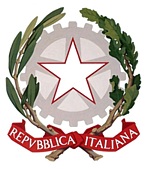 I.S.I.S.S. “Padre Salvatore Lener”Via Leonardo Da Vinci I Traversa, n° 4 81025 MARCIANISE (CE)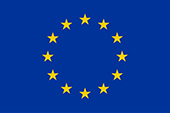 Settore Economico: Amministrazione, Finanza e Marketing – Sistemi Informativi Aziendali – TurismoSettore Tecnologico: Costruzioni, Ambiente e TerritorioSettore Servizi: Servizi Socio Sanitari – Articolazioni: Odontotecnico e OtticoSettore Economico: Amministrazione, Finanza e Marketing – Sistemi Informativi Aziendali – TurismoSettore Tecnologico: Costruzioni, Ambiente e TerritorioSettore Servizi: Servizi Socio Sanitari – Articolazioni: Odontotecnico e OtticoC. Fisc.:93090320610 –Cod. Mecc.: CEIS03900D – Distretto n°14 – Ambito: CAM 07 – Cod. Uff.: UFK5VJ – tel/Fax 0823 839364C. Fisc.:93090320610 –Cod. Mecc.: CEIS03900D – Distretto n°14 – Ambito: CAM 07 – Cod. Uff.: UFK5VJ – tel/Fax 0823 839364C. Fisc.:93090320610 –Cod. Mecc.: CEIS03900D – Distretto n°14 – Ambito: CAM 07 – Cod. Uff.: UFK5VJ – tel/Fax 0823 839364C. Fisc.:93090320610 –Cod. Mecc.: CEIS03900D – Distretto n°14 – Ambito: CAM 07 – Cod. Uff.: UFK5VJ – tel/Fax 0823 839364Griglia di valutazione SUPPORTO TECNICO SPECIALISTICO AL GRUPPO DI PROGETTAZIONEGriglia di valutazione SUPPORTO TECNICO SPECIALISTICO AL GRUPPO DI PROGETTAZIONEGriglia di valutazione SUPPORTO TECNICO SPECIALISTICO AL GRUPPO DI PROGETTAZIONEGriglia di valutazione SUPPORTO TECNICO SPECIALISTICO AL GRUPPO DI PROGETTAZIONEGriglia di valutazione SUPPORTO TECNICO SPECIALISTICO AL GRUPPO DI PROGETTAZIONEDa compilare a cura del candidatoDa compilare a cura della commissioneL'ISTRUZIONE, LA FORMAZIONE NELLO SPECIFICO SETTORE IN CUI SI CONCORREL'ISTRUZIONE, LA FORMAZIONE NELLO SPECIFICO SETTORE IN CUI SI CONCORREL'ISTRUZIONE, LA FORMAZIONE NELLO SPECIFICO SETTORE IN CUI SI CONCORREL'ISTRUZIONE, LA FORMAZIONE NELLO SPECIFICO SETTORE IN CUI SI CONCORREL'ISTRUZIONE, LA FORMAZIONE NELLO SPECIFICO SETTORE IN CUI SI CONCORREMaster  e/o corso di      perfezionamento attinente/i l’oggetto dell’incarico scelto   PUNTIMAXMAXMAXMaster  e/o corso di      perfezionamento attinente/i l’oggetto dell’incarico scelto5 cad 10 10 10Corsi di formazione   Attinente/i l’oggetto dell’incarico scelto con rilascio attestato5 cad5 cad1010LE CERTIFICAZIONI OTTENUTE NELLO SPECIFICO SETTORE IN CUI SI CONCORRELE CERTIFICAZIONI OTTENUTE NELLO SPECIFICO SETTORE IN CUI SI CONCORRELE CERTIFICAZIONI OTTENUTE NELLO SPECIFICO SETTORE IN CUI SI CONCORRELE CERTIFICAZIONI OTTENUTE NELLO SPECIFICO SETTORE IN CUI SI CONCORRELE CERTIFICAZIONI OTTENUTE NELLO SPECIFICO SETTORE IN CUI SI CONCORRECOMPETENZE I.C.T. CERTIFICATERiconosciute dal MIURMax2 cert.101010LE ESPERIENZE NELLO SPECIFICO SETTORE IN CUI SI CONCORRELE ESPERIENZE NELLO SPECIFICO SETTORE IN CUI SI CONCORRELE ESPERIENZE NELLO SPECIFICO SETTORE IN CUI SI CONCORRELE ESPERIENZE NELLO SPECIFICO SETTORE IN CUI SI CONCORRELE ESPERIENZE NELLO SPECIFICO SETTORE IN CUI SI CONCORREIncarichi della stessa natura in progetti Erasmus e P.O.N. organizzati da Università, INDIRE, ex  IRRE, Uffici centrali o periferici del MIUR (USR), Istituzioni Scolastiche, centri di ricerca e enti di formazione e associazioni accreditati dal MIUR, ISFOL, FORMEZ, INVALSI, da Enti e dalle Regioni2,5 cad2,5 cad2,5 cad30ANZIANITÀ DI RUOLO Da 0 a 25 anni1 cad1 cad1 cadMax 25Colloquio con il D.S.Da  o a 15Da  o a 15Da  o a 15Max 15dataFIRMA_________________________________________________________